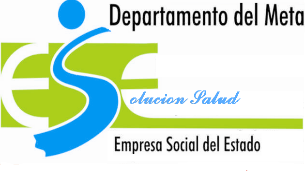 ESE  DEPARTAMENTAL “SOLUCIÓN SALUD”Versión 1Código FR-LAB-39Página1 de 1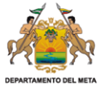 COLORACION DE GRAMFecha Vigencia2020/03/09DOCUMENTO CONTROLADODOCUMENTO CONTROLADOFECHATIEMPOS ESTANDARIZADOS DE COLORACIÓNTIPO DE COLORACIÓNCONTROL (+)CONTROL  (-)FILTRACIONPRECIPITADOCONTAMINADORESPONSABLE